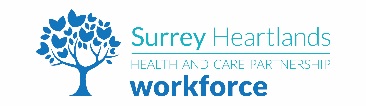 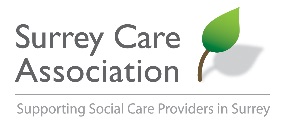 FOOD FACTSHow certain foods are good for you!Please use any of these pictures to enhance your understanding of the food we eat.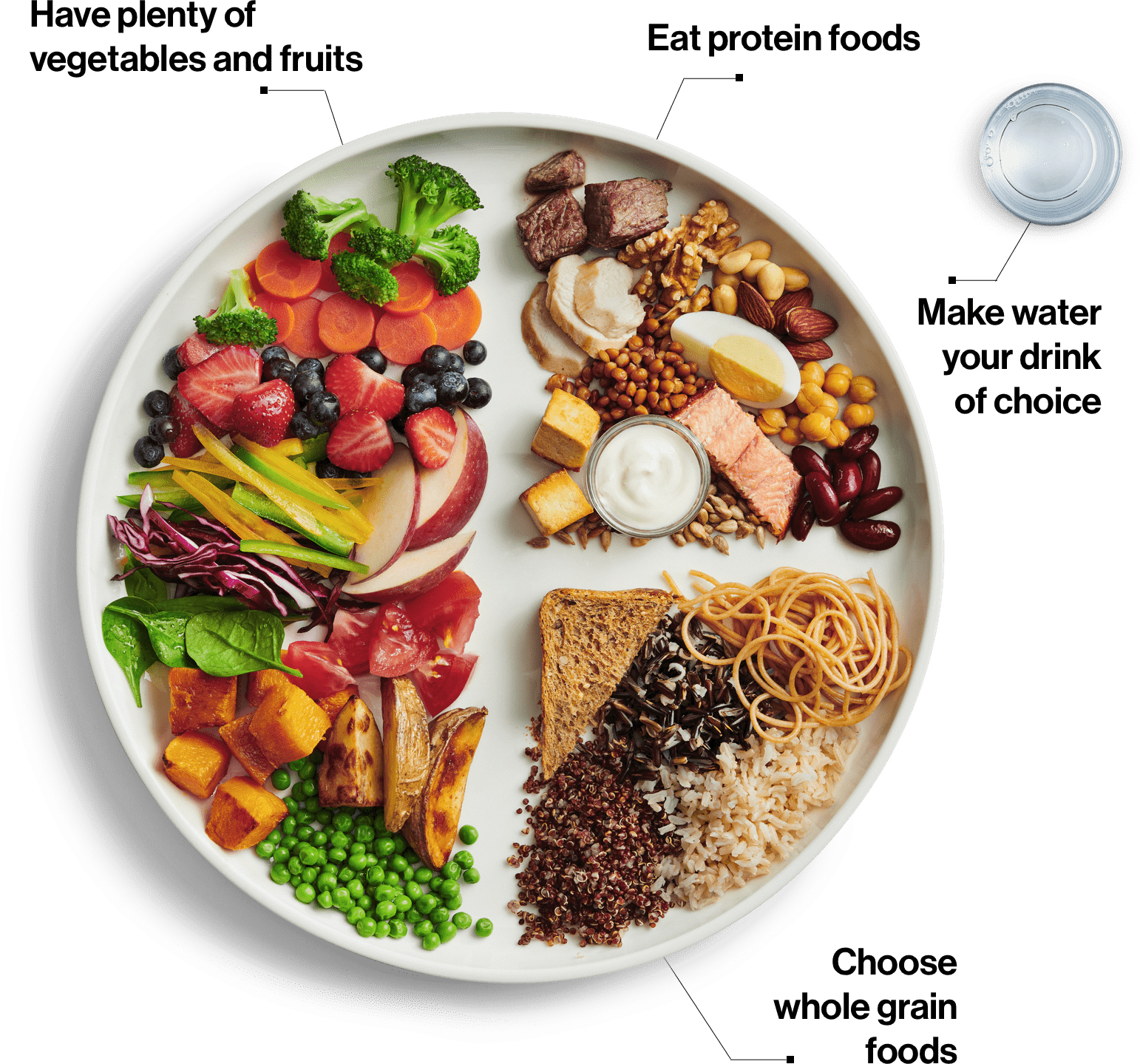 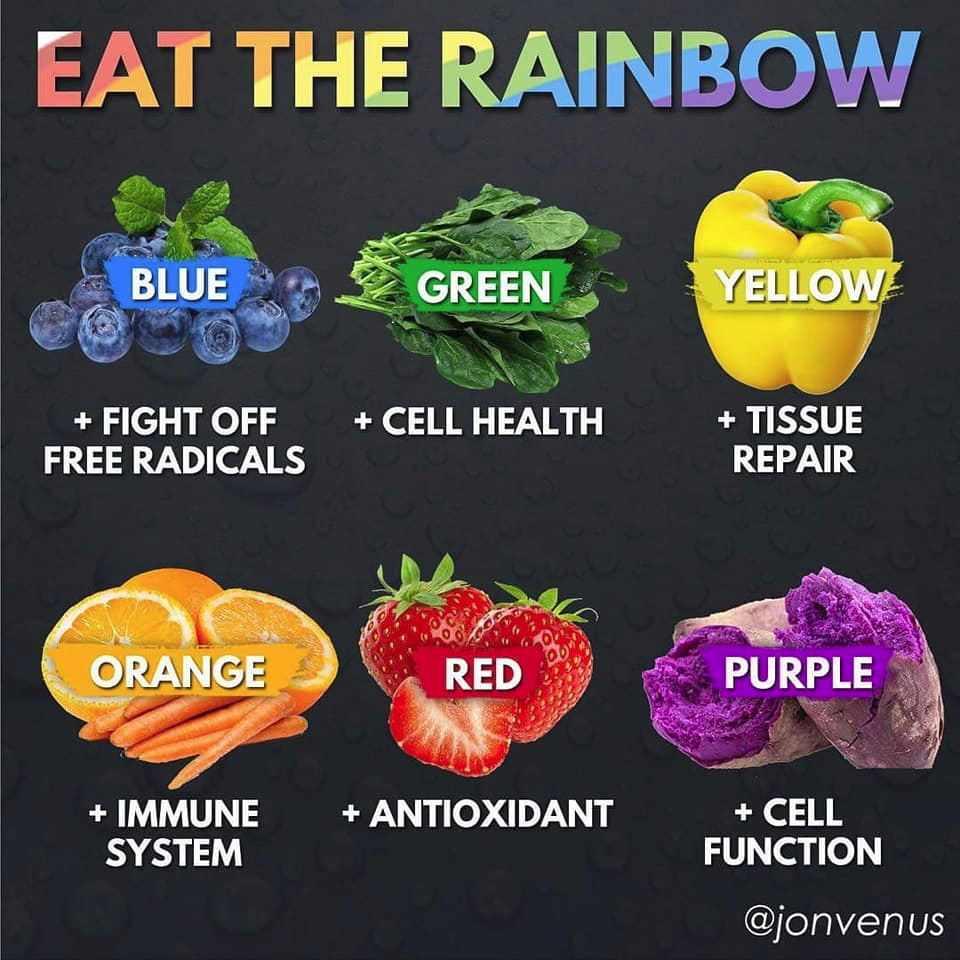 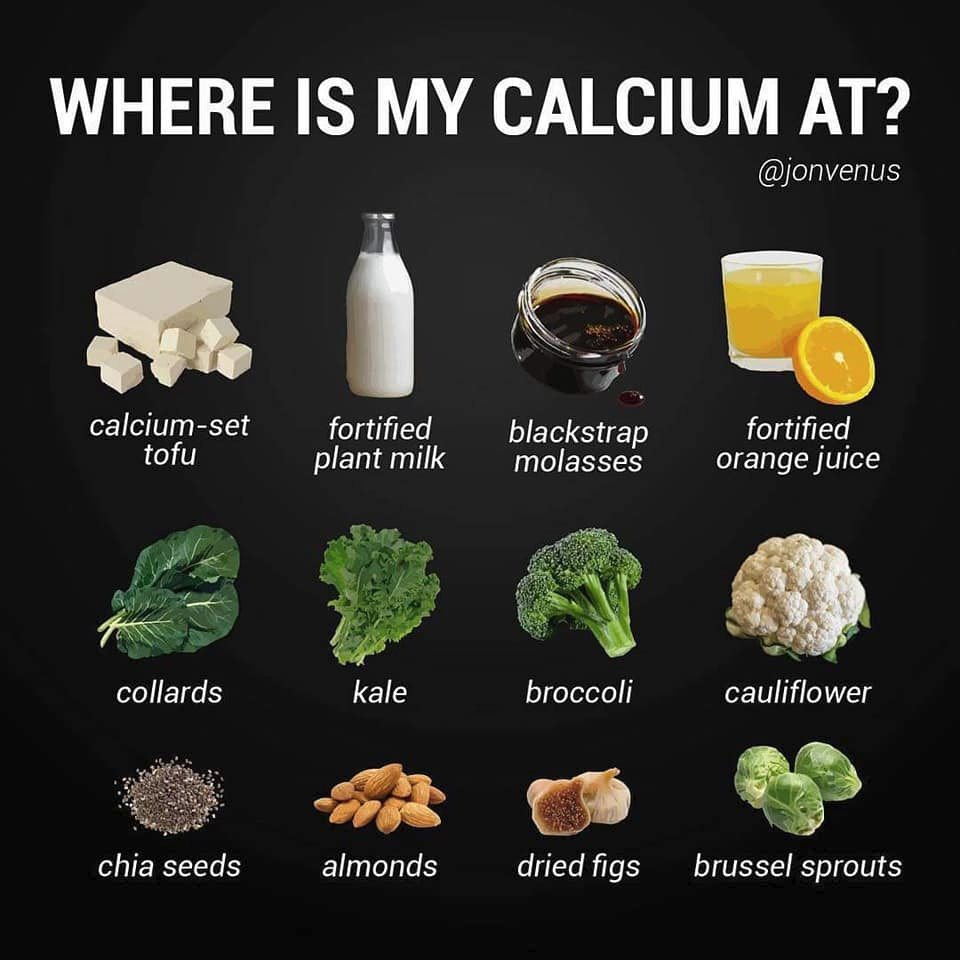 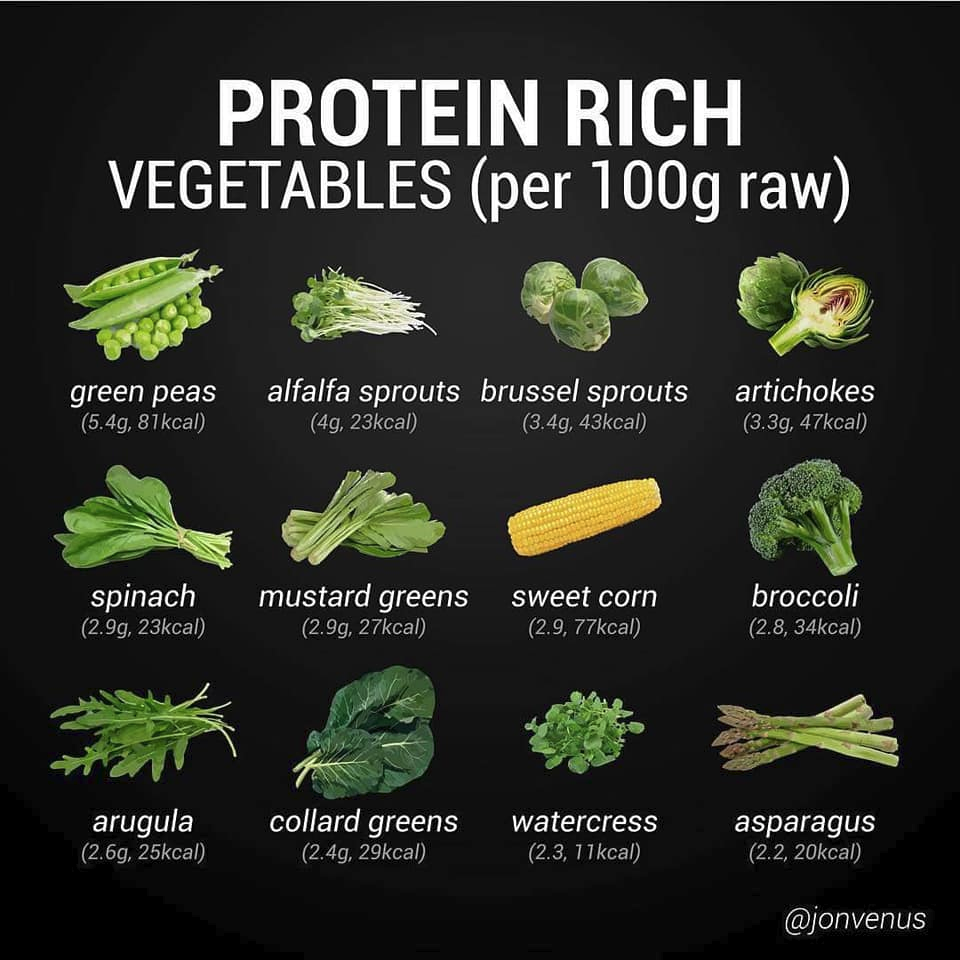 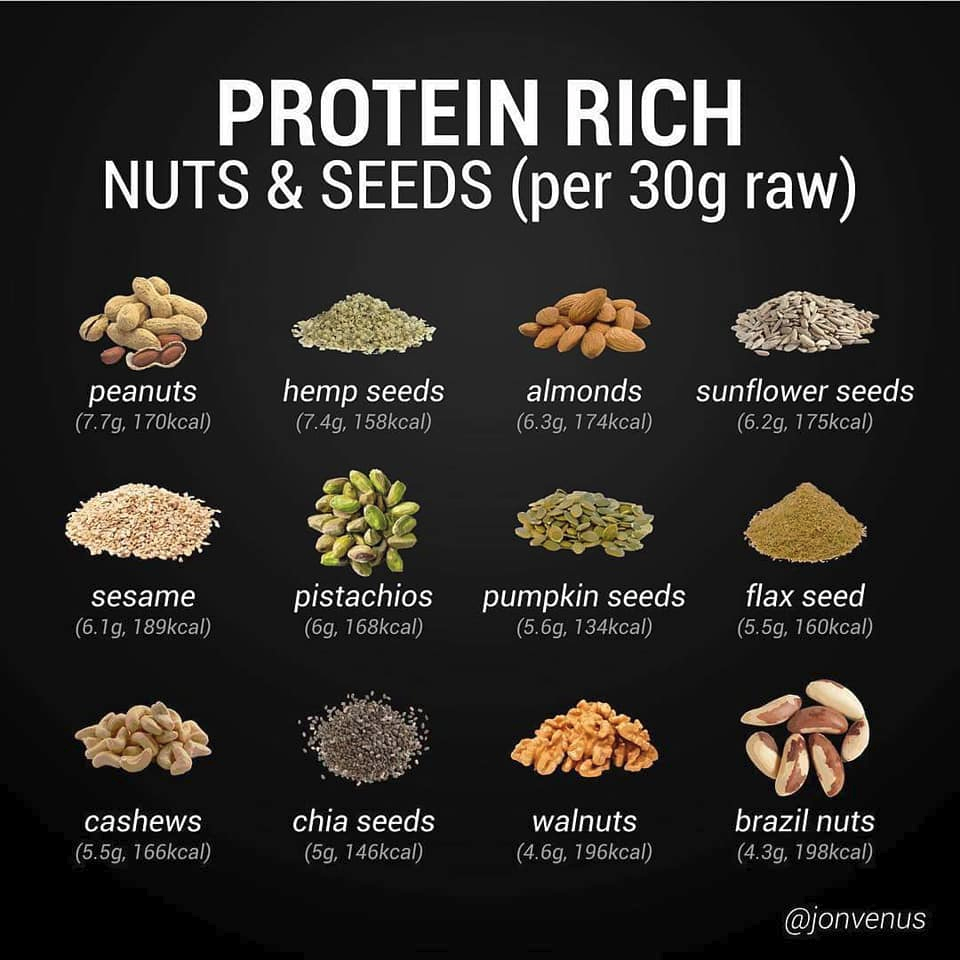 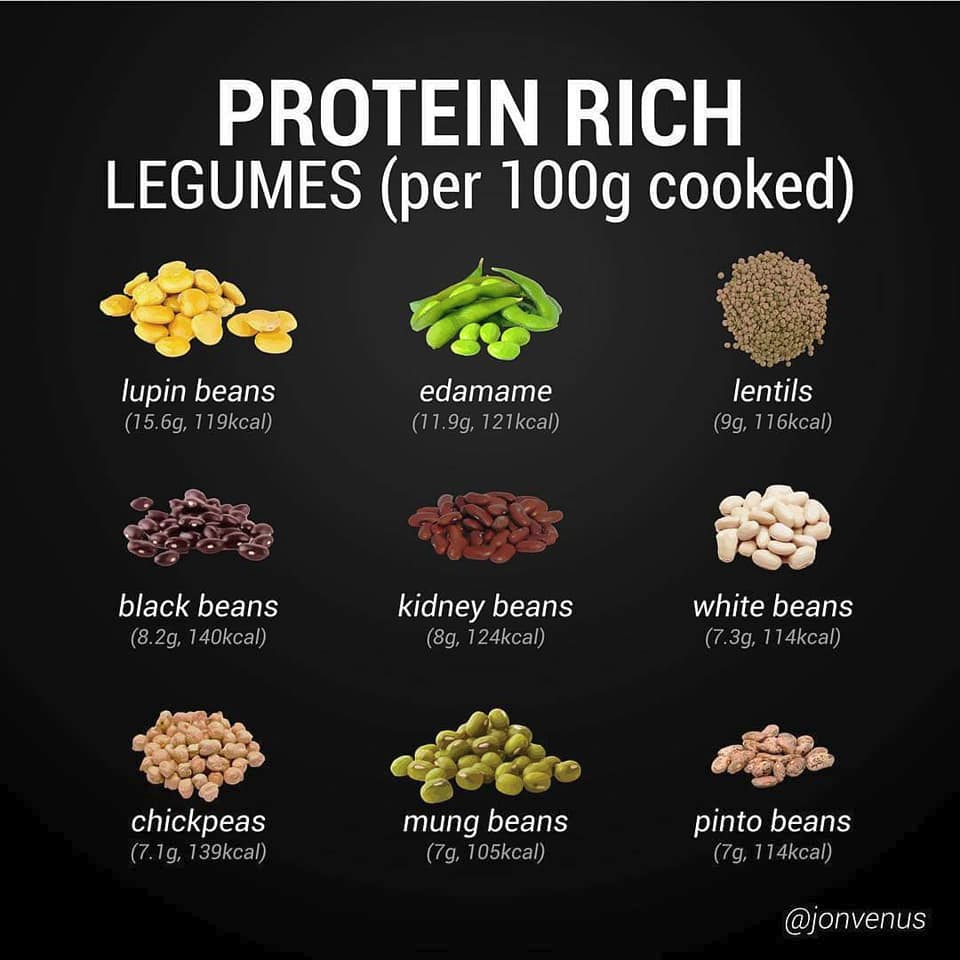 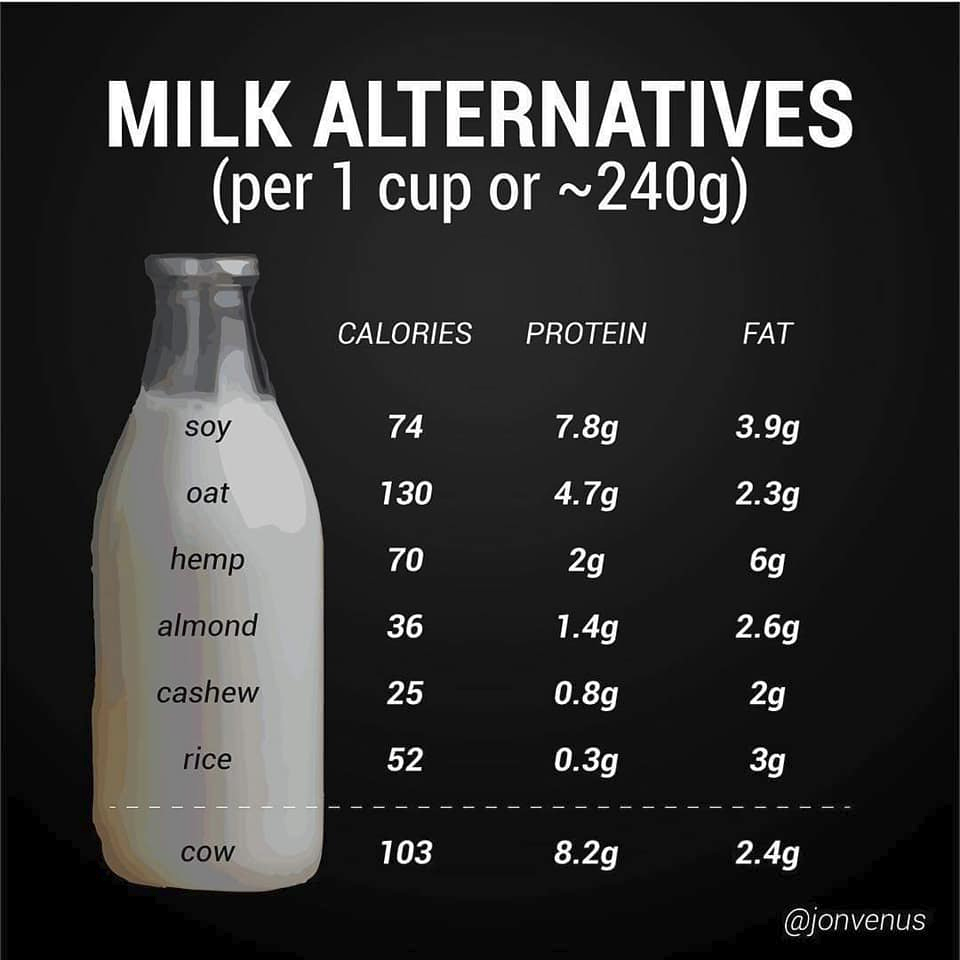 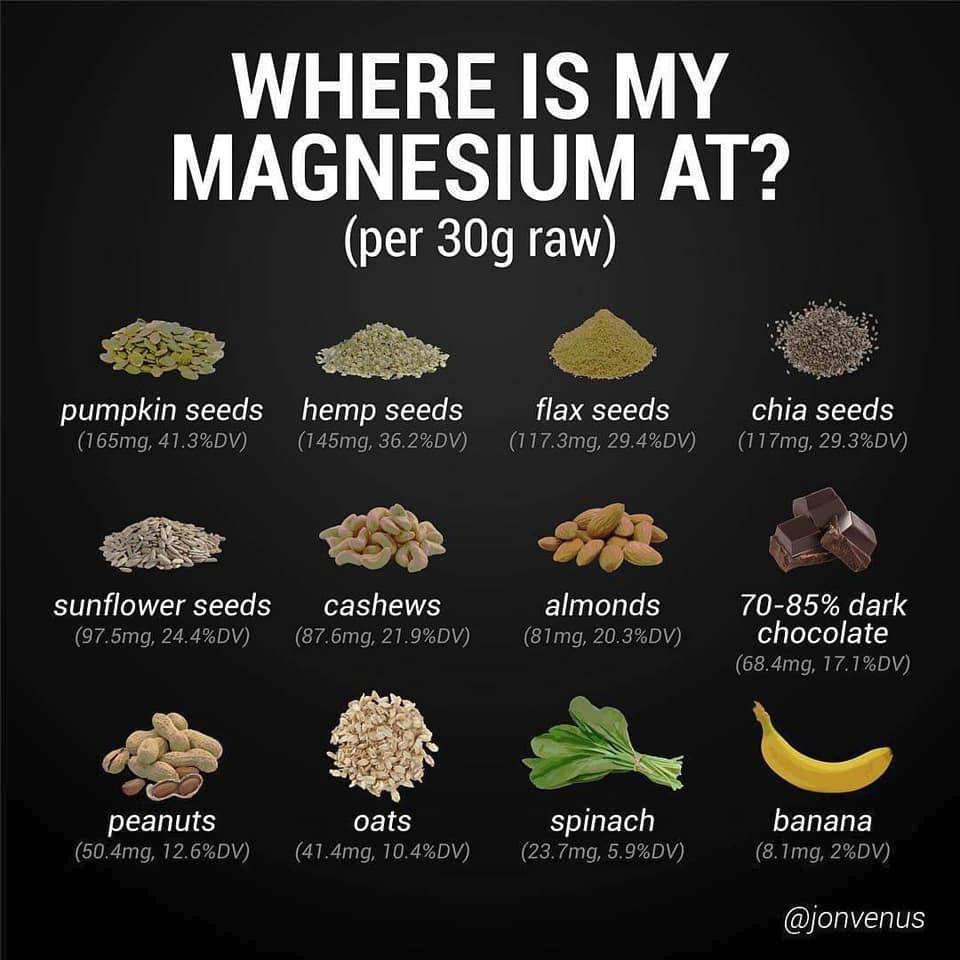 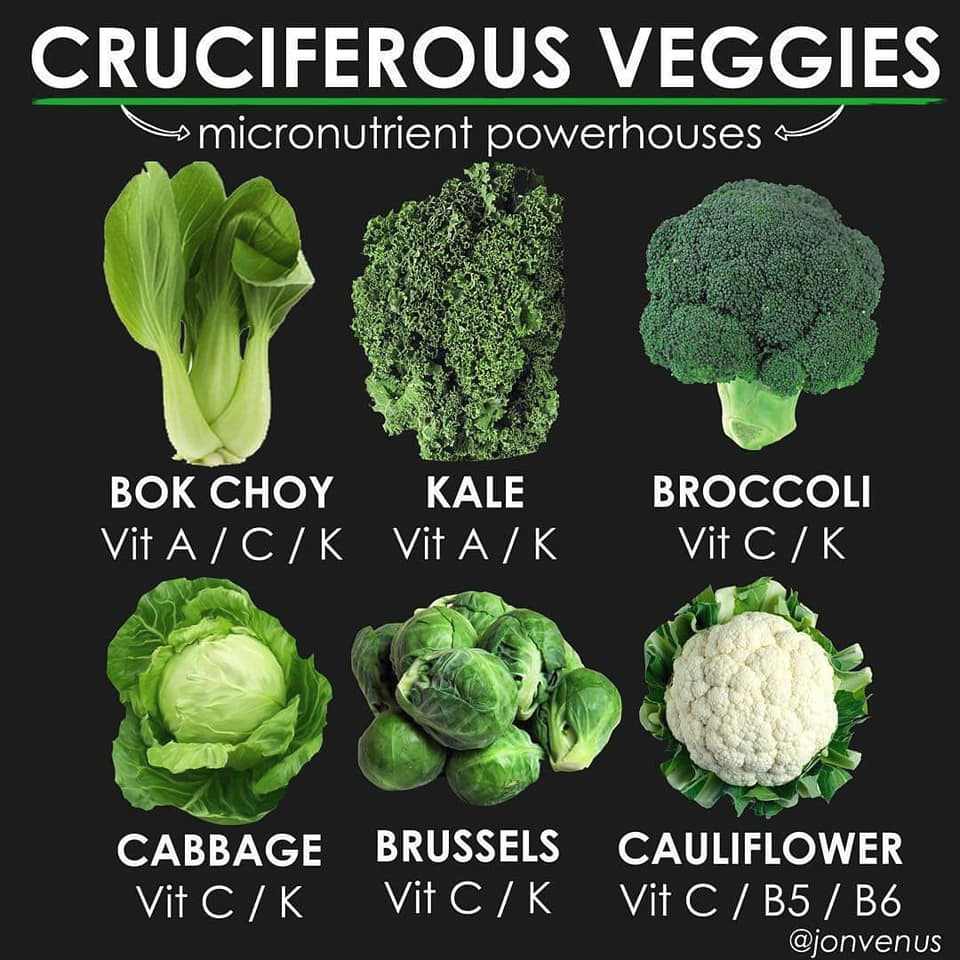 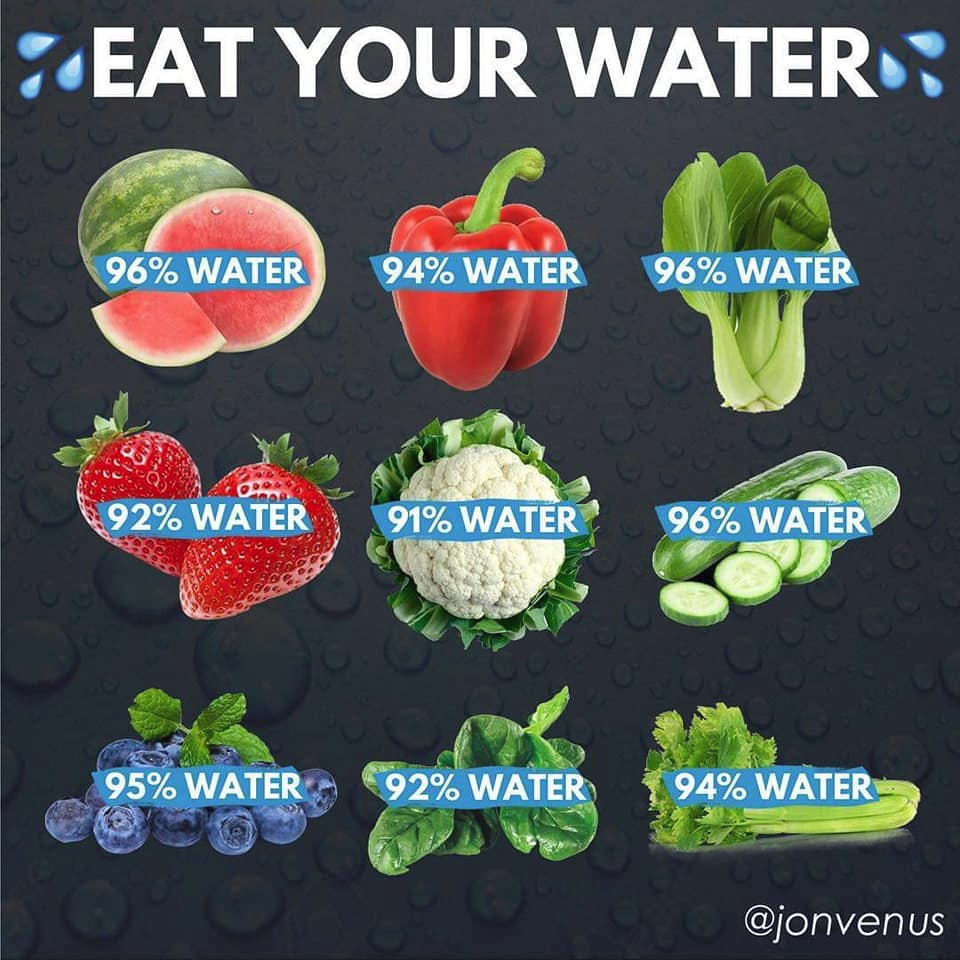 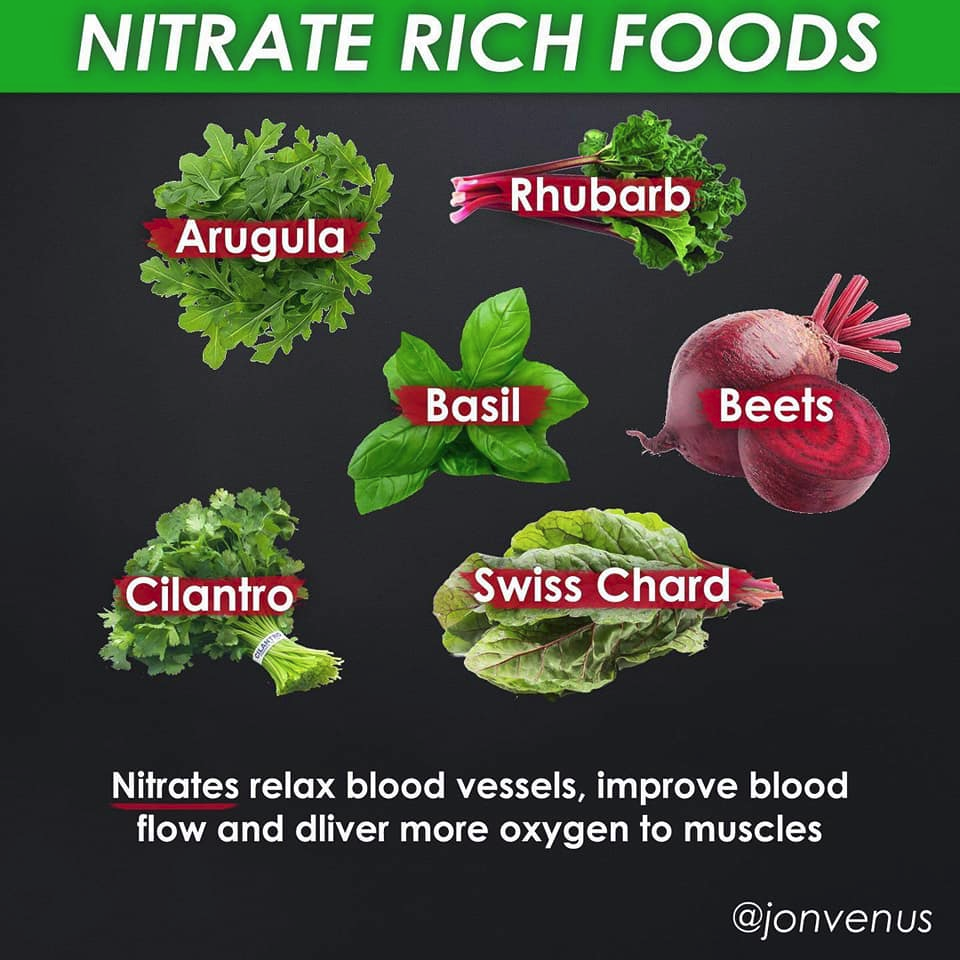 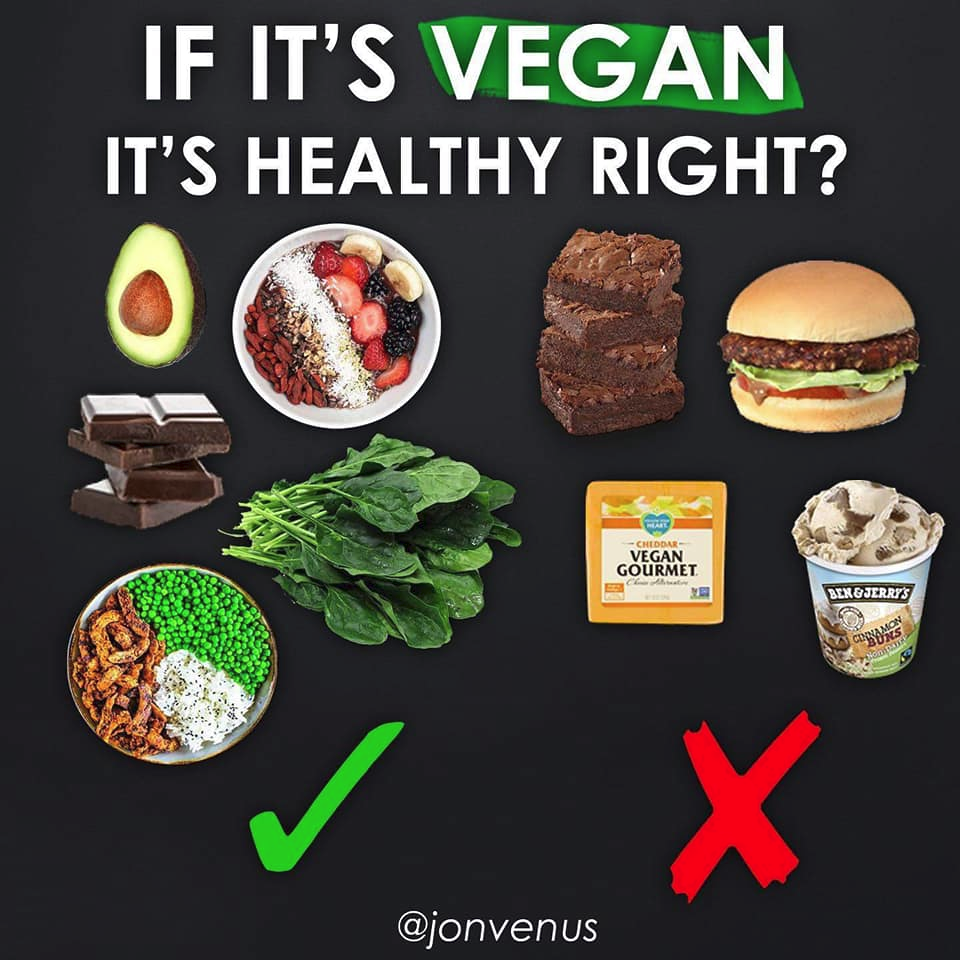 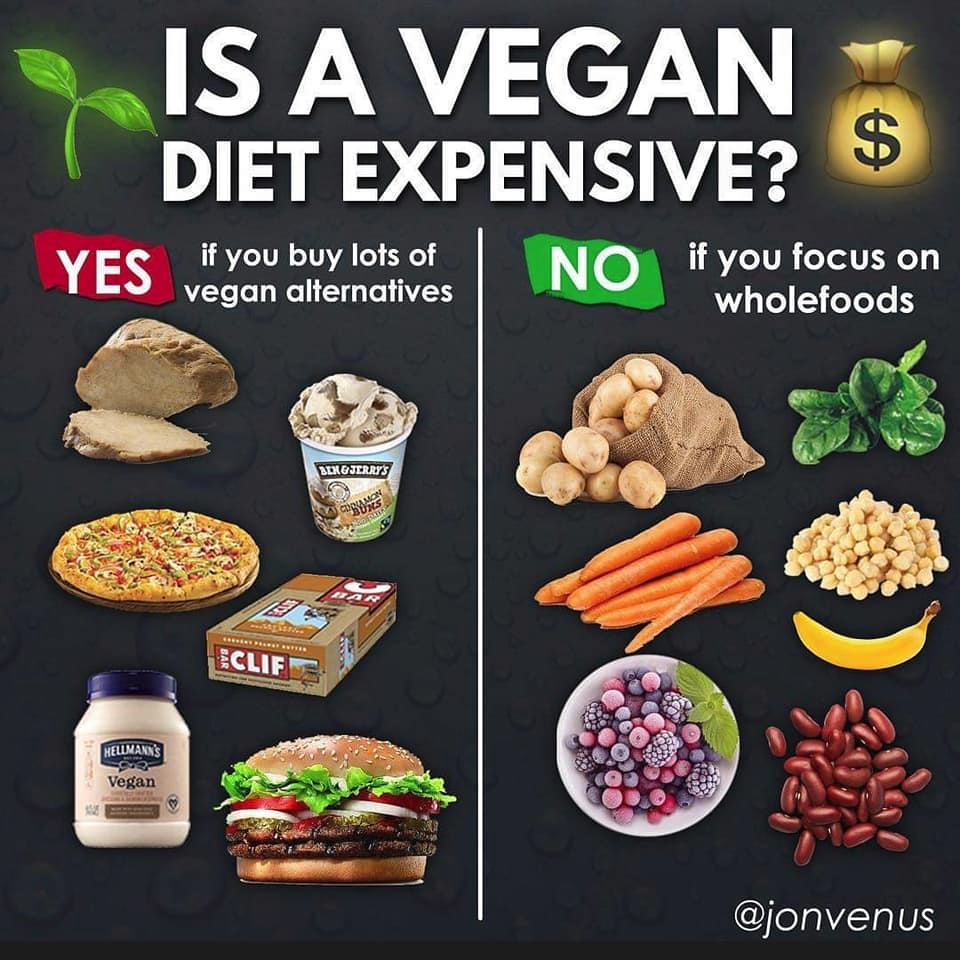 